07/08 RM 02712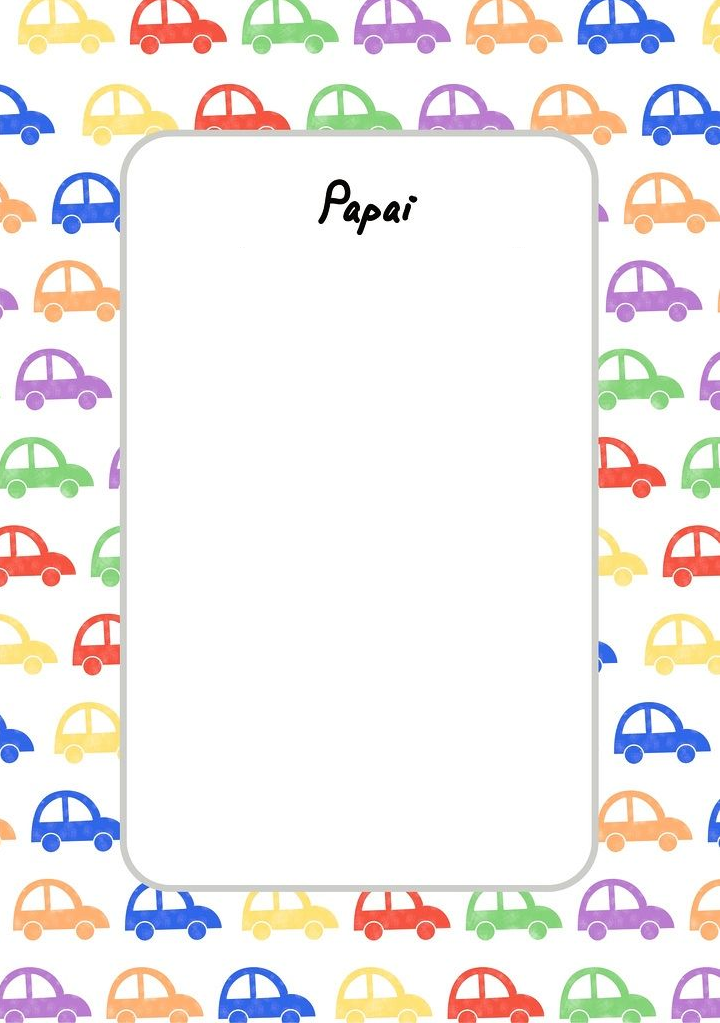 